СХЕМА РАСПОЛОЖЕНИЯ  ГРАНИЦ  ПУБЛИЧНОГО СЕРВИТУТАСистема координат МСК -38, зона 3  Система координат МСК -38, зона 3  Система координат МСК -38, зона 3  Площадь земельного участка 528 м2Площадь земельного участка 528 м2Площадь земельного участка 528 м2Публичный сервитут устанавливается в отношение части земельного участка с кадастровым номером 38:02:030501:7 - 2 м2                 Публичный сервитут устанавливается в отношение части земельного участка с кадастровым номером 38:02:030501:7 - 2 м2                 Публичный сервитут устанавливается в отношение части земельного участка с кадастровым номером 38:02:030501:7 - 2 м2                 Публичный сервитут устанавливается в отношение земель собственность, на которые не разграничена –526 м2           Публичный сервитут устанавливается в отношение земель собственность, на которые не разграничена –526 м2           Публичный сервитут устанавливается в отношение земель собственность, на которые не разграничена –526 м2           Обозначение характерных точек границКоординаты, мКоординаты, мОбозначение характерных точек границXY123н1839232,093161584,77н2839235,113161587,39н3839228,403161595,14н4839234,613161617,29н5839243,633161649,02н6839252,813161680,69н7839260,893161710,21н8839257,033161711,27н9839248,963161681,78н10839239,793161650,12н11839230,753161618,37н12839223,963161594,16н1839232,093161584,77Площадь, кв,м,Цель установления публичного сервитута528Для размещения объекта электросетевого хозяйства: «Сооружение ВЛИ-0,4 кВ от опоры нового участка ВЛИ до границ земельного участка»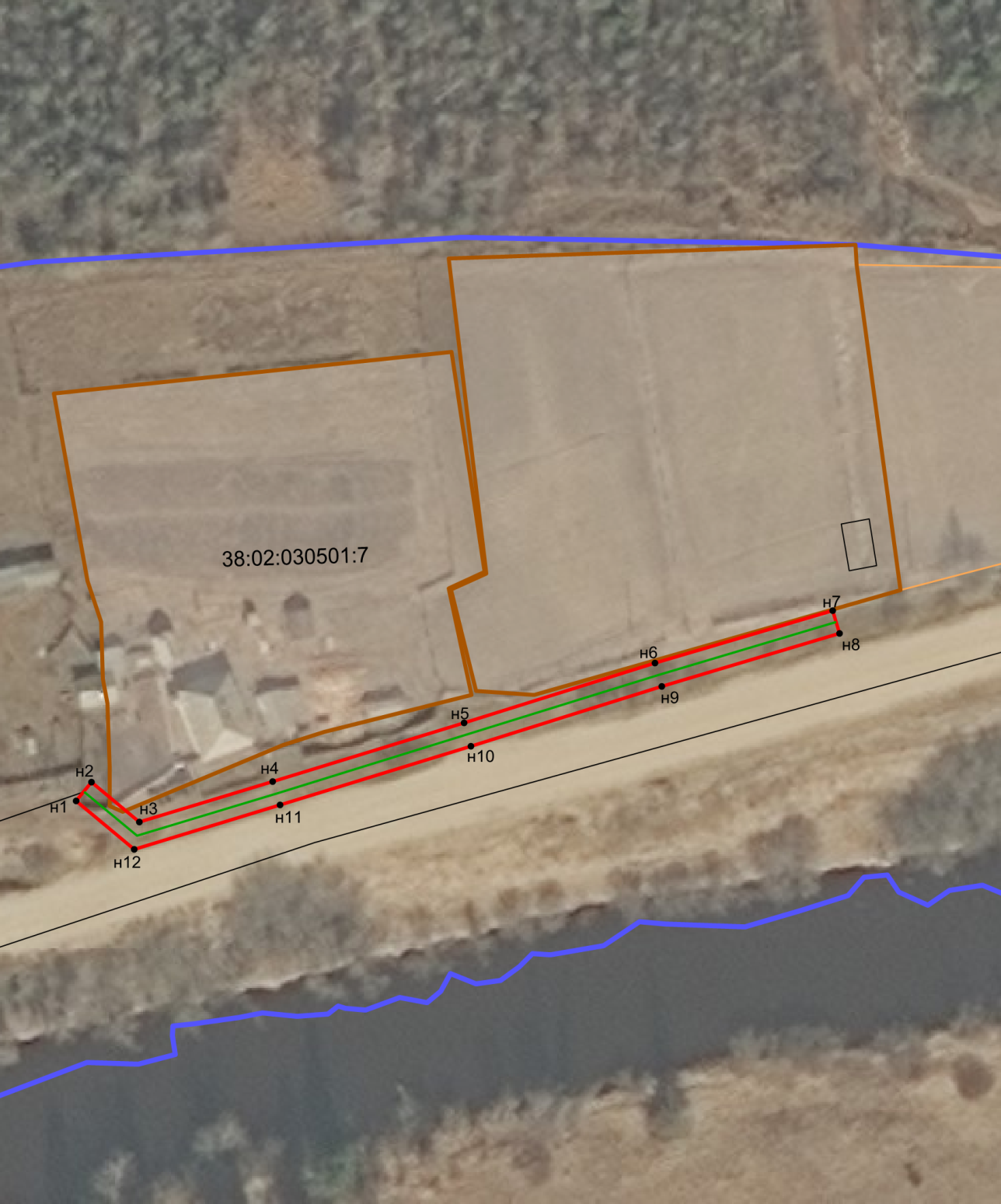 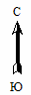 Масштаб 1:2000     Условные обозначения:              -- граница образуемой части  земельного участка (проектные границы публичного сервитута);               --  граница земельного участка;               -- граница кадастрового квартала;               --  контур сооружения  «Сооружение ВЛИ-0,4 кВ от опоры нового участка ВЛИ до границ      земельного   участка»;     38:02:030501 –  кадастровый квартал,     38:02:030501:7 – кадастровый номер земельного участка,